РОВЕНЬСКАЯ ТЕРРИТОРИАЛЬНАЯ ИЗБИРАТЕЛЬНАЯ КОМИССИЯПОСТАНОВЛЕНИЕОб аннулировании регистрации кандидата в депутаты поселкового собрания городского поселения «Поселок Ровеньки» муниципального района «Ровеньский район» Белгородской области пятого созыва по Молодёжному одномандатному избирательному округу №4На основании письменного личного заявления Волощенко Сергея Петровича, зарегистрированного кандидатом на выборах депутатов поселкового  собрания городского поселения «Поселок Ровеньки» муниципального района «Ровеньский  район» Белгородской области пятого созыва по Молодёжному одномандатному избирательному округу № 4, о снятии своей кандидатуры, руководствуясь частью 1 статьи 47 Избирательного кодекса Белгородской области, Ровеньская территориальная избирательная комиссия с полномочиями окружной избирательной комиссии по выборам депутатов поселкового собрания городского поселения «Поселок Ровеньки» муниципального района «Ровеньский район» Белгородской области пятого  созыва по     Молодежному      одномандатному    избирательному округу № 4, постановляет:1.Аннулировать регистрацию Волощенко Сергея Петровича, зарегистрированного кандидатом на выборах депутатов поселкового собрания городского поселения «Поселок Ровеньки» муниципального района «Ровеньский район»  Белгородской области пятого созыва по Молодёжному одномандатному избирательному округу № 4,  выдвинутого в порядке самовыдвижения.      2.Ровенькой территориальной избирательной комиссии обеспечить вычеркивание в установленном порядке в избирательном бюллетене для голосования на выборах депутатов поселкового собрания городского поселения «Поселок Ровеньки» муниципального района «Ровеньский район»  Белгородской области пятого созыва по Молодёжному одномандатному избирательному округу № 4 фамилии, имени и отчества кандидата Волощенко Сергея Петровича  и сведений о нем.3.Поручить участковой избирательной комиссии избирательного участка №918,  обеспечить вычеркивание в установленном порядке из информационного плаката «Кандидаты в депутаты на выборах депутатов поселкового собрания городского поселения «Поселок Ровеньки» муниципального района «Ровеньский район»  Белгородской области пятого созыва по Молодёжному одномандатному избирательному округу № 4  фамилии, имени и отчества кандидата  Волощенко Сергея Петровича  и сведений о нем.4.Выдать Волощенко Сергею Петровичу копию настоящего постановления.5.Считать недействительным удостоверение кандидата в депутаты на выборах депутатов поселкового собрания городского поселения «Поселок Ровеньки» муниципального района «Ровеньский район»  Белгородской области пятого созыва по Молодёжному одномандатному избирательному округу №4, выдвинутого в порядке самовыдвижения.6.Довести настоящее постановление до сведения избирателей посредством размещения на странице территориальной избирательной комиссии на официальном сайте Избирательной комиссии Белгородской области в информационно-телекоммуникационной сети «Интернет».7. Контроль за исполнением настоящего постановления возложить на председателя Ровеньской территориальной избирательной комиссии Е.В.Макарову.06 сентября  2023 года№ 29/190-1ПредседательРовеньской территориальнойизбирательной комиссииЕ.В. МакароваСекретарьРовеньской территориальнойизбирательной комиссииА.В. Евтухова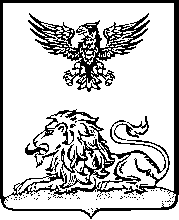 